October 7, 2011TO ALL INTERESTED PARTIES:Re: Investigation of Pennsylvania’s Retail Electricity Market; Docket No. I-2011-2237952	The Pennsylvania Public Utility Commission (PUC) will hold an en banc hearing on Thursday, November 10, 2011 at 1:00 p.m. to seek comments in its Investigation of Pennsylvania’s Retail Electricity Markets.  The purpose of this hearing is to permit participants in the Investigation to highlight or summarize positions on key issues that the PUC plans to address either before or as part of the intermediate work plan to promote competition. 	The hearing will be held in Hearing Room 1 of the Commonwealth Keystone Building, 400 North Street, Harrisburg, PA.  The PUC’s Office of Administrative Law Judge will manage the course of the hearing, which will be transcribed and recorded.  This hearing is not an adversarial proceeding and companies may be represented by a partner, bona fide officer or employee of the company, in lieu of an attorney.  See 52 Pa. Code §1.21 (c) (relating to appearance).  The public is invited to attend.	A Tentative Agenda of the topics to be addressed during this hearing is attached, along with a more detailed list of suggested issues under each topic on which participants may wish to focus their testimony.  Parties who are interested in testifying at the hearing should submit a request to ra-rmi@pa.gov by October 21, 2011.  Requests should identify the organization and person(s) who wish to testify, as well as the agenda topics and sub-issues that the testimony would address. 	Under each agenda topic, the PUC will select participants representing a diverse set of perspectives and seek to avoid redundant testimony.  Because of the time constraints, power point presentations will not be permitted, and each organization participating in a panel will be asked to limit prepared remarks to 3-5 minutes, highlighting the most important points. The Commissioners will then conduct question and answer sessions of each panel.  	All interested parties are welcome to submit written comments after the en banc hearing no later than November 23, 2011 for the Commission to consider in reviewing staff recommendations associated with the development of an intermediate work plan.  Comments, along with any questions about the hearing, should be directed to ra-rmi@pa.gov.  							Very truly yours,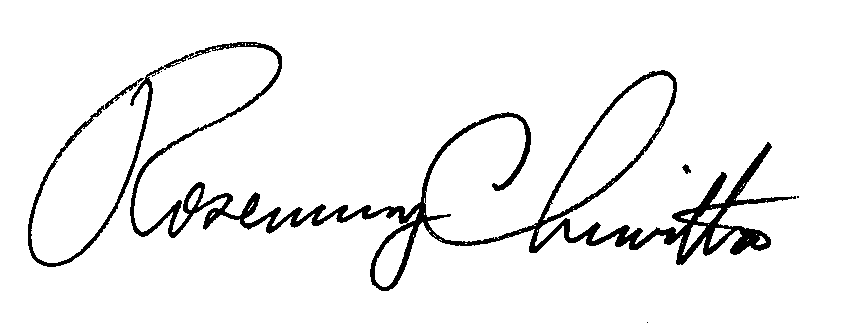 							Rosemary Chiavetta							Secretary	Retail Markets InvestigationEn Banc HearingNovember 10, 2011 at 1:00 p.m.Hearing Room 1Keystone Building, Harrisburg, PATentative AgendaOpening Remarks								1:00 – 1:15 p.m.	Chairman Powelson	Vice Chairman Coleman	Commissioner Gardner	Commissioner Cawley	Commissioner WitmerConsumer Education-Statewide Campaign				1:15 – 2:00 p.m.		Survey Presentations	Panelists ‘ Remarks	Q&A with Commissioners	Accelerated Switching Timeframes						2:00 – 2:45 p.m.Panelists’ RemarksQ&A with CommissionersBreak										2:45 – 3:00 p.m.Customer Referral Programs	 					3:00 – 3:45 p.m.	Panelists’ RemarksQ&A with CommissionersRetail Opt-In Auction							3:45 – 4:30 p.m.		Panelists’ Remarks	Q&A with CommissionersDefault Service Plans Beyond June 2013					4:30 – 5:00 p.m.	Panelists’ Remarks	Q&A with CommissionersRetail Markets InvestigationEn Banc HearingNovember 10, 2011 at 1:00 p.m.Hearing Room 1Keystone Building, Harrisburg, PASuggested Issue List by Agenda TopicConsumer Education-Statewide Campaign					Surveys/AwarenessFundingTimingMessageAccelerated Switching TimeframesShortening or Elimination of 10-Day Confirmation/Waiting PeriodChanges to Confirmation LetterCustomer Referral Programs	 				EDC Call Center ScriptsNew/Moving Customers/Account ChangesBilling InquiriesEnergy Efficiency InquiriesOther InquiriesEnrollment with Participating EGSsSelection of EGSsCustomer Eligibility (including CAP customers)Referral vs. AssignmentRole of EDCIntroductory Price – Amount of Discount and Length of Introductory PeriodEGS’s Obligations to CustomerCustomer’s Rights and Options At End of Introductory PeriodRetail Opt-In Auction				Customer Eligibility (including CAP customers)Existing Default Service Supply ContractsAuction StructureAuction and Post-Auction Service TermsParticipant RequirementsLogisticsCoordination with other ProgramsPotential Effect of Opt-in Auction on Default Service PricesDefault Service Plans Beyond 2013One-Year Bridge PlansOne-Year Extension of Existing PlansTwo-Year Plans Consistent with PUC Regulations and any Additional Directives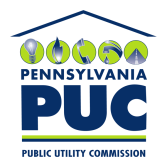  PUBLIC UTILITY COMMISSIONP.O. 